DRUK NR 2…………………………………………………………………………………………….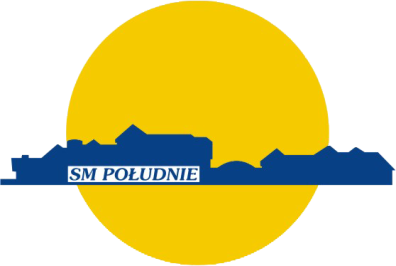 (imię i nazwisko/*nazwa podmiotu prawnego) 							DEKLARACJA PRZYSTĄPIENIADO SPÓŁDZIELNI MIESZKANIOWEJ „POŁUDNIE” W GDAŃSKUJa niżej podpisany, jako właściciel prawa odrębnej własności do lokalu (podać adres):………………………………………………………………………………………………………………………………………………………...….proszę o przyjęcie w poczet członków SPÓŁDZIELNI MIESZKANIOWEJ „POŁUDNIE” w GdańskuPESEL/*KRS	…..…………………………………………………………………………………………………………………………..…..Miejsce zamieszkania/*siedziby (stanowiące adres korespondencyjny dotyczący posiadanych lokali w zasobach Spółdzielni Mieszkaniowej „Południe” w Gdańsku):…………………………………………………………………………………………………………………………………………………………….Po przyjęciu w poczet członków Spółdzielni zobowiązuję się stosować do przepisów statutu, regulaminów, uchwał i postanowień organów samorządowych Spółdzielni, w szczególności dotyczących obowiązków finansowych i zasad użytkowania lokali.Wyrażam zgodę na przetwarzanie moich danych osobowych, zawartych w ankiecie dla potrzeb SM „Południe” 
w |Gdańsku zgodnie z Rozporządzeniem Parlamentu Europejskiego i Rady UE 2016/679 i ustawą z dnia 10 maja 2018 roku poz. 1000.Celem przetwarzania danych jest przystąpienie do Spółdzielni Mieszkaniowej „Południe” w Gdańsku.Administratorem Pani/Pana danych jest Spółdzielnia Mieszkaniowa „Południe” w Gdańsku z siedzibą przy ul. Strzelców Karpackich 1 80-041, KRS: 0000110690; tel. 58 306 75 04; e-mail sekretariat@smpoludnie.pl Spółdzielnia Mieszkaniowa „Południe” informuje, że zgodnie z przepisami ustawy z dnia 10.05.2018 roku o ochronie danych osobowych (Dz.U. z 2018r., poz. 1000) i Rozporządzenia Parlamentu Europejskiego i Rady UE 2016/679, przysługuje Pani/Panu prawo do żądania od administratora dostępu do swoich danych osobowych, ich sprostowania, usunięcia lub ograniczenia przetwarzania lub o prawie do wniesienia sprzeciwu wobec przetwarzania, a także o prawie do przenoszenia danych.Ma Pani/Pan prawo wniesienia skargi do organu nadzorczego.…………………………………………………………………………..…………………..czytelny podpis wnioskodawcy –osoby posiadającej tytuł prawny do lokalu /*osób uprawnionych do reprezentowania osoby prawnej……………………………………, dnia ………………………………*Dotyczy osób prawnychPrzyjęty na członka Spółdzielni uchwałą Zarządu nr ……………………..………….. dnia   …………………………………………….……Protokół nr ……………………………………….….  z 20……..….… roku.……………………………………………………………………………..pieczątka Spółdzielni i podpisy zarządu        nr rej. członka